Summer UniformWhite polo shirt Grey shorts (Rawcliffes) Long grey socks (Rawcliffes)Traditional black shoes – with velcro fastenings if possible, or traditional black sandals may be worn.Sun hat – light blue (Rawcliffes)School book bag (Rawcliffes)Winter UniformCoram House sweatshirt (Rawcliffes)Coram House jogging trousers (Rawcliffes)White polo shirtWarm waterproof navy coat (Rawcliffes)Coram House scarf, gloves & hat (Rawcliffes)Traditional black shoes – with velcro fastenings if possible.School book bag (Rawcliffes)NOTESA simple school uniform is encouraged in the Nursery. All items should be clearly named.Extremes of hair fashion are not acceptable.  Hair should be neat and tidy and off the collar and face.The School Outfitters are:
Rawcliffes617 Roundhay RoadOakwoodLeedsLS8 4AR0113 2494025The School Shop (located in the Senior School) is open each Wednesday of term, between 2.45 pm and 4.45 pm.  The shop will also be open at various times during the summer holidays.  CORAM HOUSE NURSERYACKWORTH SCHOOL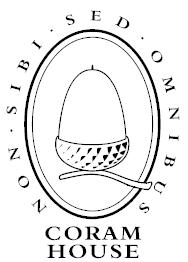 Boys’ Uniform List           All items should be named